Лексическая тема недели "Мы читаем"Лабиринт по теме: “Сказки”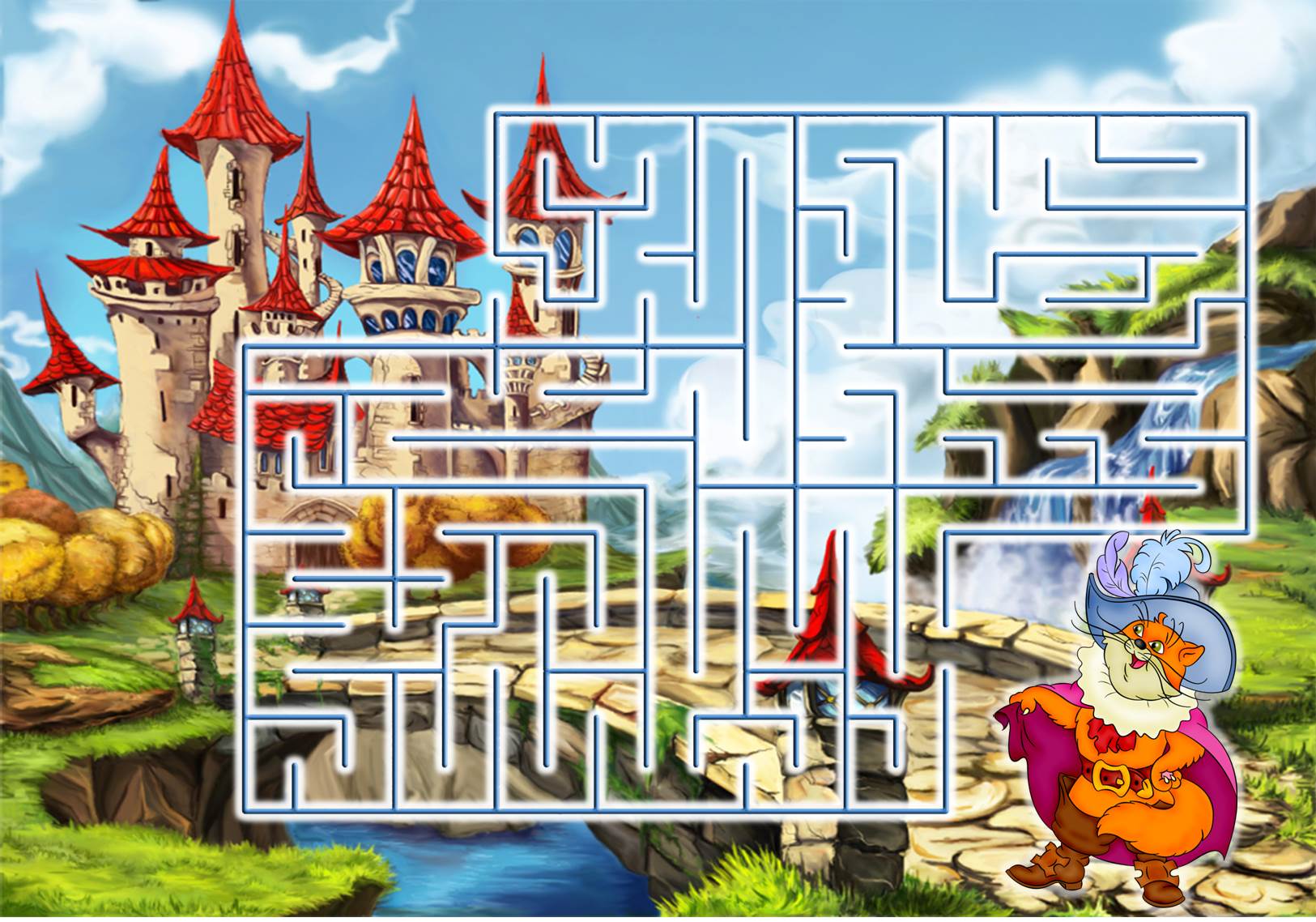 Кроссворды по теме: “Сказки”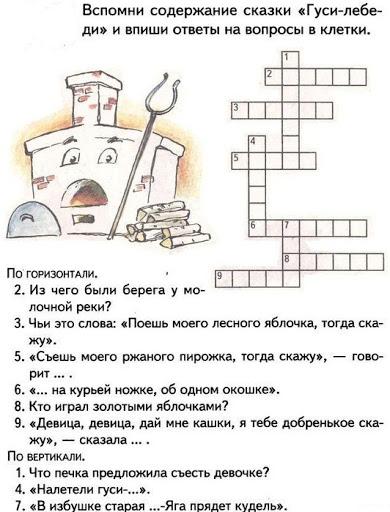 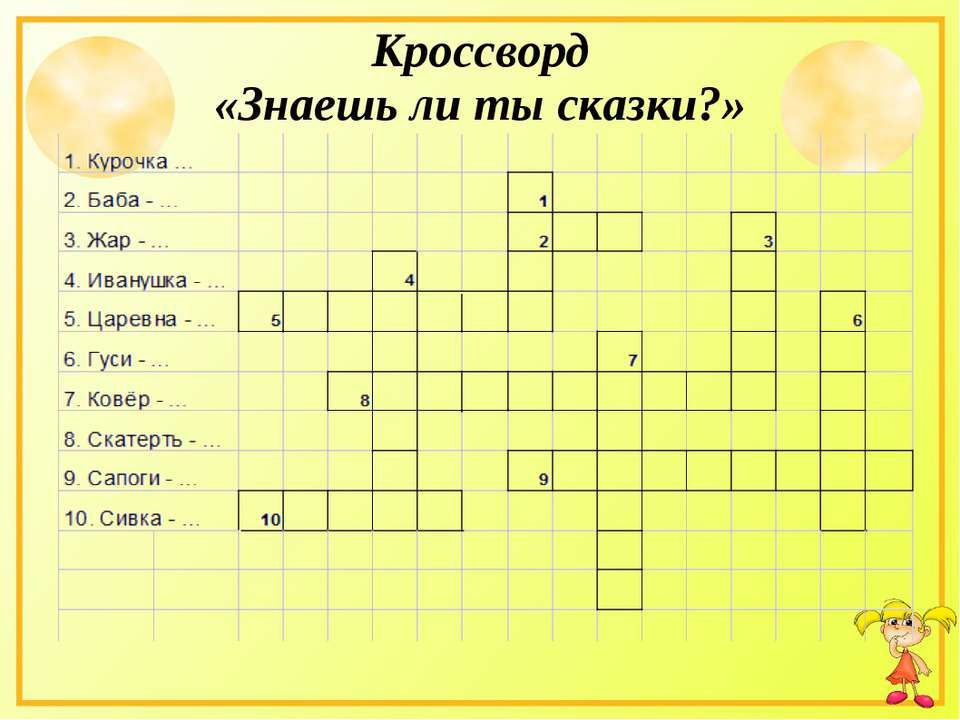 Викторина на тему: “Русские народные сказки”А сегодня, дети, мы поговорим о русских народных сказках. Все вы знаете Машеньку и медведей, Емелю и курочку Рябу, Царевну-Лягушку и Крошечку-Хаврошечку. Часто сказочные персонажи делают добрые дела, но есть среди них и такие, которые поступают неправильно. Сегодня я буду задавать вам вопросы, а вы отвечать на них. Кто знает ответы на все вопросы, тот самый главный Знаток русских народных сказок.1. Какие птицы унесли братца, в то время как сестрица загулялась-заигралась?1) сороки-вороны2) гуси-лебеди +3) утки-крякушки2. В кого превратился братец Иванушка, который не послушался сестрицу Аленушку?1) в барашка2) в козлёночка +3) в ягнёночка3. Отгадайте загадки«Он от бабушки ушёл,И от дедушки ушёл.У него румяный бок,Значит это — …(колобок)»«Не кувшинчик несла с квасом,А горшочек с вкусным маслом,В красной шапочке она,По тропинке шла одна».Ответ: Красная Шапочка4. От кого терпит обиды добрая девочка-сирота в сказке «Морозко»?1) от  злой мачехи +2) от бабы Яги3) от Змея Горыныча5. Кто поёт песенку «Несёт меня лиса за тёмные леса», призывая на помощь кота?1) петух +2) гусь3) индюк6. У бабы Яги необычный дом. На каких ножках он стоит?1) на деревянных2) на курьих +3) на железных7. Как называется сказка, из которой песенка: «Вы, детушки! Вы, козлятушки! Отопритеся, отворитеся…»1) «Волк и семеро козлят» +2) «Волк и три поросёнка3) «Ненасытный Волк»8. У петушка красивый гребешок. Какой он?1) бронзовый2) серебряный3) золотой + («Петушок, золотой гребешок)9. Какой овощ тянули дедка, бабка, внучка, Жучка, кошка, мышка?1) редиску2) редьку3) репку +10. В сказке «По щучьему веленью» какие предметы с водой сами умели ходить?1) вёдра +2) кастрюли3) чайники11. Кто разрушил теремок в сказке «Теремок»?1) медведь +2) волк3) чудо - юдо12. Кто поёт льстивую песню: «Петушок, петушок, золотой гребешок, маслена головушка, шёлкова бородушка…»Ответ: лиса13. Какие русские народные сказки о животных вы знаете?Ответ: «Курочка Ряба», «Репка», «Колобок», «Теремок»14. Из какой сказки царевна?«Как приехала на пир,Удивила целый мир.А Иван был очень строг.Лягушачью кожу сжёг».Ответ: «Царевна-лягушка»15. Отгадайте загадку«У старухи он родился,На лопату не садился,Сам он просто крошечка,А зовут… (Терёшечка)»20 интересных вопросов к викторине о сказках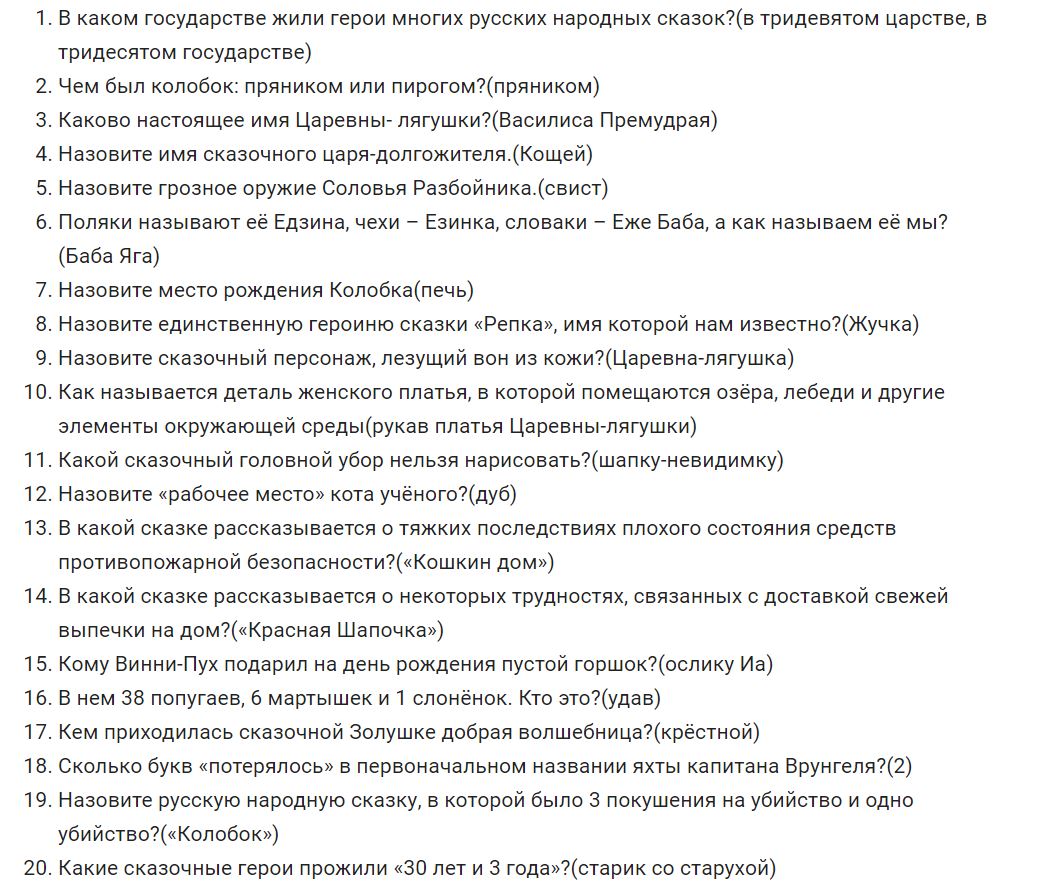 Загадки про сказочных героевСейчас начнется наш парад,К нам выйдут целым строемТе, с кем всегда ты встрече рад,Твои любимые герои.Вот книги шелестят страницы,И кто-то к нам уже стучится!Не имел я, друзья, ничего,Кроме имени моего.Но могучий мне служит джинн,Потому что я... (Аладдин)Нет ни речки, ни пруда.Где воды напиться?Очень вкусная водаВ ямке от копытца.(сестрица Аленушка и братец Иванушка)Лечит маленьких детей,Лечит маленьких зверей.Сквозь очки на всех глядитДобрый доктор...(Айболит)На лесной опушкеСидит она в избушке.Спокойно жить не хочет,Царевичей морочит.Ступа с метелкой ей дорога,Это зловредная...(Баба-Яга)В стране чудес я кот известный:Обманщик, попрошайка, плут.Ловить мышей неинтересно,Не лучше ль простака надуть?(Кот Базилио)Человек немолодой,С некороткой бородой.Он отъявленный злодей —Одноглазый...(Бармалей)С букварем шагает в школуДеревянный мальчуган.Попадает вместо школыВ полотняный балаган.Как зовется эта книжка?Как зовется тот мальчишка?(Буратино)Летела стрела и попала в болото,И в этом болоте поймал ее кто-то.Кто, распростившись с зеленою кожей,Сделался милой, красивой, пригожей?(Василиса Прекрасная)Работать умела красиво и ловко,В деле любом проявляя сноровку.Хлебы пекла и скатерти ткала,Шила рубашки, узор вышивала,Лебедью белою в танце плыла...Кто мастерица эта была?(Василиса Премудрая)Для него прогулка — праздник,И на мед особый нюх.Это плюшевый проказник,Медвежонок...(Винни-Пух)В гости ходит он чуть свет:Для хозяина беда!И «пыхтелки», как поэт,Сочиняет иногда.И на мед имеет нюх,Он зовется...(Винни-Пух)Прокатиться мы решилиС ветерком в автомобиле,Правду в сказке вам сказали:Сами мы его создали!Ведь такого нет нигде:Ездит он на газводе,И сироп в нем вместо смазки.Из какой, друзья, мы сказки?(Винтик и Шпунтик)Шла морозная зима.В проруби у озераСерый хвост лиса-кумаКому отморозила?(Волк)В детстве был утенком гадким,А как вырос — стал царь-птицей.Ну, о ком здесь говорится?Кто герой моей загадки?(Гадкий утенок)Скачет лошадь не простая,Чудо грива золотая.По горам парнишку носит,Но никак его не сбросит.Есть у лошади сынок —Удивительный конекПо прозванью...(Горбунок)Угадайте-ка, ребята:Кто же где-то и когда-тоВсе моря избороздил,С корабля сошел по трапуИ в свою большую шляпуЛилипутов посадил?(Гулливер)Из леса птицы прилетают,Детишек малых забирают,К Яге в избушку их несутИ в детской сказочке живут.(Гуси-лебеди)Жадными быть, разумеется, плохо.Кого обманула лисица-пройдоха?Припомните двух неразумных зверейИ сказку про них назовите скорей.(Два жадных медвежонка)Отыскала мама дочкуВ распустившемся цветочке.Кто читал такую книжку,Знает девочку-малышку.(Дюймовочка)При честном при всем народеЕдет печка по дороге.Кто на печке той сидит?Что нам сказка говорит?И в какой же это сказкеПечка едет, как салазки?Уплетая калачи,Ехал парень на печи.Прокатился по деревнеИ женился на царевне.(Емеля)Оперением горя,Вся сверкает, как заря,А Иван-дурак ночами ее ловит для царя.Он ей в хвост сумел вцепиться,А зовут ее...(Жар-птица)Я красив, силен, могуч,Я грознее грозных туч,Я умнее всех, нет слов, —Много у меня голов.(Змей Горыныч)Сейчас потолкуем о книжке другой,Тут синее море, тут берег крутой.Старик вышел к морю, он невод забросил.Кого он поймает и что он попросит?(Золотая рыбка)Я на балу никогда не бывала.Чистила, мыла, варила и пряла.Когда же случилось попасть мне на бал,То голову принц от любви потерял.А я башмачок потеряла тогда же!Кто я такая? Кто тут подскажет? (Золушка)Я в семействе не один,Третий, самый младший сын.Каждый, кто со мной знаком,Называет дурачком.Не согласен я никак —Не дурак я, а добряк.(Иван-дурак)Человек немолодой,Во-о-от с такущей бородой.Обижает Буратино,Артемона и Мальвину.И, вообще, для всех людейОн отъявленный злодей.Знает кто-нибудь из вас,Кто такой он?(Карабас)Я самый красивый, воспитанный,Умный и в меру упитанный.(Карлсон)Я — богатый, всемогущий,Очень стройный, страшно злющий,Смерти вовсе не боюсь.Угадайте, как зовусь?(Кощей Бессмертный)На сметане мешен,На окошке стужен,Перед волком не дрожал,От медведя убежал,А лисице на зубокВсе ж попался...(Колобок)Знайте, этого плутишкуНикому не обхитрить:Людоеда, словно мышку,Умудрился проглотить!Что за зверь гуляет в сказке?Ус топорщит, щурит глазки,В шляпе, с саблею в рукахИ в огромных сапогах.(Кот в сапогах)Девочка хорошая по лесу идет,Но не знает девочка, что опасность ждет.За кустами светится пара хищных глаз.Кто-то страшный встретится девочке сейчас. (Красная Шапочка)В этой книжке — именины,Много было там гостей,Но на этих именинахПоявился вдруг злодей.Он хотел убить хозяйку,Чуть ее не погубил,Но коварному злодеюКто-то голову срубил.(Комар)Мордочка усатая, шубка полосатая,Часто умывается, молоком питается.Он — яркая звезда экрана,Практичен, мудр и деловит.Сельскохозяйственными планамиНа всю Россию знаменит.(Кот Матроскин)Он играет понемножкуДля прохожих на гармошке.Он построить дом стремится,Чтобы в нем с друзьями жить,А старушка-озорницаНе желает с ним дружить.Вам известен, несомненно,Крокодил зеленый...(Гена)Сидит в корзине девочкаУ мишки за спиной,Он, сам того не ведая,Несет ее домой.А дорога — нелегка,А корзина — высока.Сесть бы на пенек, съесть бы пирожок.(Маша и медведь)Он кривой и хромоногий,Всех мочалок командир.Он, конечно, всех отмоет,Умывальник...(Мойдодыр)В шляпе с круглыми полямиИ в штанишках до колен,Занят разными делами,Лишь учиться ему лень.Он — художник знаменитый,Он — известный всем поэт,Замечательно воспитан,Очень модно он одет.Кто он, быстро отгадай-ка!Как зовут его?(Незнайка)Я — царевна молодая,Красотой, умом блистаю,Но с одним лишь я изъяном:Вечно плачу...(Несмеяна)Махонька девчоночка,Сама вроде кукленочка.Резвенько так пляшет,В руке платочком машет.(Огневушка-Поскакушка)Вышел дедка в огород.Видит — чудо там растет:Кругла, а не мячик,Желта, а не солнце,С хвостом, а не мышь...И никак не вытащишь.(Репка)Козел тот особенный был:Правой ножкой о камешки бил,В каком месте топнет — камень дорогой появится.Даренка все смотрит и удивляется.Издалека-то его не разглядишь, не разберешь,А близко к нему, как ни старайся, не подойдешь. (Серебряное копытце)Красна девица грустна,Ей не нравится весна.Ей на солнце тяжко!Слезы льет бедняжка!(Снегурочка)Я королева из страны,Где нет ни лета, ни весны,Где круглый год метель метет,Где всюду только снег и лед.(Снежная королева)Эта сказка не нова,В ней принцесса все спала.Феи злобной в том винаИ укол веретена.(Спящая красавица)Шныряет по городу злая старушка,А в сумке сидит ее злая подружка.(Старуха Шапокляк)Носик — круглым пятачком,Им в земле удобно рыться,Хвостик маленький — крючком,Вместо туфелек — копытца.Трое их, но до чего жеЭти братья не похожи!(Три поросенка)Он дружок зверям и детям,Он — живое существо,Но таких на белом светеБольше нет ни одного.Потому, что он не птица,Не тигренок, не лисица,Не котенок, не щенок,Не волчонок, не сурок.Но заснята для киноИ известна всем давноЭта милая мордашка,Что зовется...(Чебурашка)Всё твердит наоборот.В зимний день в трусах идет,И его не убедить,Что не время в них ходить.В зоопарке летним днемНе признал слона слоном.Нет! Не надо никомуБыть похожим на...(Фому)Небольшого росту девка,И сама вся статная,И коса ее чернява,Да такая ладная.Платье цвета малахита,В косе ленты красные,Глаза, словно изумруды, —Зеленые, опасные.(Хозяйка Медной горы)Всем по сказке интереснойМальчик-луковка знаком.Раньше многим неизвестный,Стал он каждому дружком.(Чиполлино)Весь я круглый, как клубок:Справа — бок, и слева — бок,Сверху — бок, и снизу — бок,А зовусь я ...(Колобок)Невелик собою дом,Но зато вместителен.Уместиться можно нёмСамым разным жителям.Не висит на нём замок.Этот домик — ...(Теремок)«Чтоб себе не создаватьВ жизни лишних сложностей,Двери дома открыватьНужно с осторожностью.Так нам правила велят»Подпись: «Семеро...»(«Волк и семеро козлят»)У этого герояДружок есть — Пятачок,Он Ослику в подарокНёс пустой горшок,Лез в дупло за мёдом,Пчёл гонял и мух.Имя медвежонка,Конечно, — ...(Винни-Пух)Этот сказочный геройС хвостиком, усатый,В шляпе у него перо,Сам весь полосатый,Ходит он на двух ногах,В ярко-красных сапогах.(Кот в сапогах)Что за сказка: кошка, внучка,Мышь, ещё собака ЖучкаДеду с бабой помогали,Корнеплоды собирали?(Репка)Родилась у мамы дочкаИз прекрасного цветочка.Хороша, малютка просто!С дюйм была малышка ростом.Если сказку вы читали,Знаете, как дочку звали.(Дюймовочка)Гармошка в руках,На макушке фуражка,А рядом с ним важноСидит Чебурашка.Портрет у друзейПолучился отменный,На нём Чебурашка,А рядом с ним…(Крокодил Гена)Уверенный в себе, хоть неумейка,И от природы он большой зазнайка,А ну-ка угадать его сумей-ка,Известен всем под именем …(Незнайка)Стрела молодца угодила в болото,Ну где же невеста? Жениться охота!А вот и невеста, глаза на макушке.Невесту зовут …(Царевна-лягушка)С кем Мороз играет в прятки,В белой шубке, в белой шапке?Знают все его дочурку,И зовут ее…(Снегурочка)Она была подружкой гномовИ вам, конечно же, знакома.(Белоснежка)Толстяк живет на крыше,Летает он всех выше.(Карлсон)Возле леса, на опушке,Трое их живет в избушке.Там три стула и три кружки,Три кроватки, три подушки.Угадайте без подсказки,Кто герои этой сказки?(Три медведя)Из муки он был печен,На сметане был мешен.На окошке он студился,По дорожке он катился.Был он весел, был он смелИ в пути он песню пел.Съесть его хотел зайчишка,Серый волк и бурый мишка.А когда малыш в лесуВстретил рыжую лису,От нее уйти не смог.Что за сказка?(Колобок)Лечит маленьких детей,Лечит птичек и зверей,Сквозь очки свои глядитДобрый доктор…(Айболит)В гости к бабушке пошла,Пироги ей понесла.Серый Волк за ней следил,Обманул и проглотил.(Красная шапочка)Покупала самовар,А спасал ее комар.(Муха-Цокотуха)Ждали маму с молоком,А пустили волка в дом…Кем же были этиМаленькие дети?(Семеро козлят)Из танцзала короляДевочка домой бежала,Туфельку из хрусталяНа ступеньках потеряла.Тыквой стала вновь каретаКто, скажи, девчушка эта? (Золушка)Отвечайте на вопрос:Кто в корзине Машу нёс,Кто садился на пенёкИ хотел съесть пирожок?Сказочку ты знаешь ведь?Кто же это был? (Медведь)Баба била — не разбила.Слабовата бабья сила!Да не смог разбить и дед.Ведь ему сто лет в обед.Кликнули они норушку —Та разбила, как игрушку,И сбежала под крыльцо.Что разбила-то? … (Яйцо)Баба била — не разбила,Дед ударил — не разбил.Баба очень загрустила.Кто же бабе подсобил?Прибежала в дом малышка.Вмиг яйцо разбила … (Мышка)Родилась у мамы дочкаИз прекрасного цветочка.Хороша, малютка просто!С дюйм была малышка ростом.Если сказку вы читали,Знаете, как дочку звали. (Дюймовочка)В поле появился дом.Поселились в доме том:Мышка по имени Норушка,И лягушечка Квакушка,Ёж, Лисица и Зайчишка.А ещё лохматый МишкаПозже поселился тут.Как все домик-то зовут?Вьётся над трубой дымок.Этот домик — … (Теремок)Свой дом зимою, в холодаОна слепила изо льда.Но дом стоял прекрасно в стужу,Весной же превратился в лужу.Дом лубяной построил Зайка.Теперь, читатель, вспоминай-ка,Кого прогнал Петух в леса?Кто Зайца обманул? (Лиса)Дед и баба вместе жили,Дочку из снежка слепили,Но костра горячий жарПревратил девчурку в пар.Дед и бабушка в печали.Как же их дочурку звали? (Снегурочка)Что за сказка: кошка, внучка,Мышь, ещё собака ЖучкаДеду с бабой помогали,Корнеплоды собирали? (Репка)Они везде вдвоём всегда,Зверята — «неразлейвода»:Он и его пушистый друг,Шутник, медведик Винни-Пух.И если это не секрет,Скорее дайте мне ответ:Кто этот милый толстячок?Сын мамы-хрюшки — … (Пятачок)В карты он с женой играл,Возмутился и сказал:«Ты с ума сошла, Коза!Бьёшь девяткою туза!»И все карты на пол смёл.Кто ругал Козу? (Козел)Она Буратино учила писать,И ключ золотой помогала искать.Та девочка-кукла с большими глазами,Как неба лазурного высь, волосами,На милом лице — аккуратненький нос.Как имя её? Отвечай на вопрос. (Мальвина)За умными мозгамиОн в город шёл с друзьями.Преграда не страшила.Был смельчаком … (Страшила)Бабушка в лесу живёт,Травы-зелье собирает,Пол в избе метлой метёт.В ступе по небу летает,Из кости её нога.Эту бабу звать … (Яга)Пирожки — в корзинке.Мчалась по тропинкеДевочка бегом.Тёмный лес кругом.Встретилась там с волком.И не знает толком,Как же он её скорейОказался у дверей,И в кровать улёгся, плут?Девочку-то как зовут? (Красная Шапочка)Вот совсем нетрудный,Коротенький вопрос:Кто в чернилку сунулДеревянный нос? (Буратино)Черепахе триста лет.Уж её и старше нет.И она-то рассказалаТайну, о которой зналаИ которую хранила,Буратино ключ вручила:«Вот он, ключик золотой.В город Счастья дверь открой.Я ж в пруду останусь тут».Черепаху как зовут? (Тортилла)Он всегда, как день варенья,Отмечает день рожденья,На штанишках кнопку тиснет,Чтоб отправиться в полёт,Под пропеллером повиснетИ летит, как вертолёт.Парень он «в расцвете лет».Кто он? Дайте-ка ответ. (Карлсон)Сказку быстро вспоминай:Персонаж в ней — мальчик Кай,Королева СнежнаяСердце заморозила,Но девчурка нежнаяМальчика не бросила.Шла она в мороз, метели,О еде забыв, постели.Шла она на помощь другу.Как зовут его подругу? (Герда)Этот сказочный геройС хвостиком, усатый,В шляпе у него перо,Сам весь полосатый,Ходит он на двух ногах,В ярко-красных сапогах. (Кот в сапогах)Эту как зовут старушку?Просит бабушка избушку:«Разверни-ка свой фасад:Ко мне — перед, к лесу — зад!»Топнет костяной ногой.Звать бабулечку … (Ягой)У этого герояДружок есть — Пятачок,Он Ослику в подарокНёс пустой горшок,Лез в дупло за мёдом,Пчёл гонял и мух.Имя медвежонка,Конечно, — … (Винни-Пух)Кто по улицам ходил,По-турецки говорил,А когда голодным был,Солнце в небе проглотил?Это — жадный … (Крокодил)Любит есть он бутербродНе как все, наоборот,Он в тельняшке, как моряк.Звать кота, скажите, как? (Матроскин)Это знают даже первоклашки,Что есть друг большой у Чебурашки,Под гармошку песни он поёт.Имя друга каждый назовёт. (Крокодил Гена)В Простоквашино живёт,Службу там свою несёт.Почта-дом стоит у речки.Почтальон в ней — дядя … (Печкин)Кто знает эту сказку с детства,Поймёт, о чём я говорю:Какое транспортное средствоЕмелю привезло к царю? (Печь)Я попала в странный лес,Дивный лес Страны Чудес.Вместе с кроликом я тут.Знаешь, как меня зовут? (Алиса)Плачет серенький зайчишка,Плачет косолапый мишка,Плачут волк и воробей:«Солнце, выходи скорей!Кто же солнце проглотил?»Жадный, толстый … (Крокодил)На тарелочке лежал,Как остыл — и убежал.Встретил он зверей в лесу,На беду свою — лису.Ей попался на зубокКруглый, вкусный … (Колобок)Напишите адрес чётчеИ отправьте всё по почте.На дом всё доставит он —Просто Печкин, … (Почтальон)По первому морозцу,По первому снежкуКто на печке едет,Лёжа на боку? (Емеля)Хулиганить мастер он.В хулиганстве — чемпион!Защитить решил всех Зайка,Приключенья впереди!Ну, дружок мой, отгадай-ка,Кто кричал: «Ну, погоди!»? (Волк)Пуха вместе с ПятачкомПригласил к себе он в дом.Двух друзей сажал за столикДлинноухий, добрый … (Кролик)Хоть твердит, что он — мастак,Попадал не раз впросак,Просто он — большой зазнайка,И зовут его … (Незнайка)Его отца схватил Лимон,В темницу бросил папу он…Редиска — мальчика подруга,Не бросила в беде той другаИ помогла освободитьсяОтцу героя из темницы.И знает каждый, без сомнений,Героя этих приключений. (Чиполлино)Долго-долго терпела посудаИ решила: «Уходим отсюда!»Даже ложки ушли и стаканы,И остались одни тараканы.Все ушли от неё, без разбора.Имя этой неряхи — … (Федора)Вы ведь слышали о нём?Знает всё и обо всём.«А Вы были на Таити?» —Сами так его спросите.Да загадка-то простая!Как же звали попугая? (Кеша)В Простоквашино их дом,Проживают вчетвером.Кто из них погожим днёмВдруг свалился в водоём? (Шарик)Живи в спокойствии, столица,Дозор и день, и ночь несётНа шпиле золотая птица,И враг тайком не подойдёт.Был город птицей удивлён.Оставила свой птица шток,Наказан птицей был Дадон.Царя кто клюнул? (Петушок)У Мальвины — верный друг.Если кто обидит вдруг,Защитит подругу он,Храбрый пудель … (Артемон)Очень много у Кеши друзей,Ну, а лучший дружок — воробей.Подскажите, забыл что-то я,Как же имя того воробья? (Коля)Уходя, просила матьНикому не открывать,Но открыли дети дверь!Обманул зубастый зверь —Песню мамину пропел.Кто потом козляток съел? (Волк)Жили братья-толстячки,Все три носа — пятачки.Старший братец — всех умней,Дом построил из камней.Отвечайте-ка, ребята,Кто те братья? … (Поросята)В квартире звонил телефон.Со мной говорил папа Слон,Просил шоколад. Больше пуда!Скажи-ка, звонил он откуда? (От верблюда)Гости постучат, гостямОн задаст вопрос: «Кто там?»То — галчонок. Отгадай-ка,Как зовут его? … (Хватайка)Ивану Конёк-Горбунок рассказал,Как птицу поймать. И совет ему дал:«Обжечь можешь руку, нужна рукавица,Горит как огонь и как солнце …» (Жар-птица)Что за домик на опушкеДал приют Ежу, Лягушке,Мышке, Зайцу, Петуху?Дом с трубою наверху,Из трубы идёт дымок.Этот домик — … (Теремок)Он — любитель чистоты.Умывался ль утром ты?Если — нет, тогда приказДаст мочалкам он тотчас,Грозный строгий командирУмывальник … (Мойдодыр)Карлсон в малом доме жил,Дом его всех выше крыш.Карлсон с мальчиком дружил,Называл его … (Малыш)Лисий дом был изо льда.Солнце вышло — вмиг вода.Из домишки лубяногоЛиска выгнала косого.Эта сказка вам знакома?Кто лису прогнал из дома? (Петух)Муха самовар купила.Блошек в гости пригласила.Разбежались гости эти,Когда муху бросил в сетиЗлой, противный старичок.Звать злодея — … (Паучок)Айболит лечил в лесуВолка, зайчика, лису.На кобыле вдруг шакалС телеграммой прискакал.И куда, взяв саквояж,Доктор начал свой вояж? (В Африку)«Позволь, Алёнушка, сестрица,Из этой лужицы напиться!»«Не пей, Иванушка, бедаЯгой отравлена вода!»Но не послушался сестрицы,Нагнулся и… хлебнул водицы.Был братик мальчиком. РебёнокКем стал теперь? Кто он? (Козленок)Женя, дёрнув лепесток,Говорила: «На восток,Север, запад, и на югТы лети, а кончив круг,Сделай чудо, лепесток!»Как волшебный звать цветок? (Цветик-семицветик)Шло веселье за столомИ гостей был полон дом.Муху злой паук схватил,Паутиною скрутил.Тут бы мухе был конец,Да явился удалец!Нет пощады пауку:Остра сабля на боку,А в руках — фонарик.Муху спас … (Комарик)Как настали холода,Дом слепила изо льда.Грело солнце день за днём,И растаял этот дом.Выгнала она косогоИз домишки лубяного.Но пришёл петух с косой —Снова в домике косой.Кто в далёкие лесаНавсегда ушёл? (Лиса)Просит журавля лисица:«Дай глоток воды напиться!»Журавель слыл хитрецом,С узким дал кувшин концом.Не пролез лисицын нос.С тем пришлось закрыть вопрос.День, другой уж пролетел,Журавель пить захотел.Из чего кума-лисицаЖуравлю дала напиться? (Из блюдца)Кто бежал через мосточек,С клёна оторвал листочек?То из сказочки коза.Её имя — … (Дереза)Просто по дороге шлаИ копеечку нашла,Самовар себе купила,Чаем всех жуков поила.Кто хозяйка-молодуха?Это — … (Муха-Цокотуха)«Дядя Фёдор, на крыльцо!Вот Вам, Фёдор, письмецо.Вам прислала это мама,А от папы — телеграмма».Кто сказал так на крылечке?Почтальон, известно, … (Печкин)Он — не мягкая игрушка,А из сказочки зверушка.В зоопарке он служилИ у крокодила жил.Мех на нём-то, как рубашка.Имя зверя — … (Чебурашка)Отвечайте без подсказки,Кто же автор этой сказки:В сказке Кот на двух ногахХодит в красных сапогах,В шляпе пышное перо?Автор сказки — … (Шарль Перро)Он — актёр у Карабаса.Он грустит, но он не плакса.А для грусти есть причина —Нравится ему Мальвина.Даже больше! Он влюблён.Ей стихи слагает он,Взяв бумагу и перо.Как поэта звать? (Пьеро)Герой той сказочки известныйВ маслёнке-шляпе. Он железный!Он смелый, храбрый, с топором.Но только, вот беда, при томВоды боится. Просто смех!Герой — … (Железный дровосек)Он шепчет: «Я боюсь, боюсь…»Он — Царь зверей и он же — трус?Даст Гудвин смелость. Осмелев,Начнёт рычать трусишка … (Лев)Дыму, дыму-то кругом!Кто бежит с большим ведром,Кто с ушатом… Вот кошмар!В доме у кого пожар?Подгорел чей хвост немножко?Погорелец — тётя … (Кошка)На снежных санях КоролеваПо зимнему небу летела.Коснулась мальца невзначай.Холодным, недобрым стал … (Кай)Попал в сердце льдинки осколокИ мальчик стал дерзок и колок.Он в сани присел Королевы, и таЕго унесла в царство снега и льда.А Герда, мальчишки подруга,На поиск отправилась друга.Его отыскала. Просила: «Оттай,Замерзшее сердце! Очнись, милый …» (Кай)Он сиреневый такой,Машет весело рукой.Он свалился к нам с луны –Знают, любят малыши. (Лунтик)